Logo - MicroWorlds Pro – ΣημειώσειςΣχετικά με υπολογισμούς στη σχεδίαση σχημάτωνΑναφορά σε ασκήσεις των Φύλλων Εργ 2.2, άσκηση 3 (Σταυρός, Αστέρι, Ακτίνες)Παράδειγμα: ΑκτίνεςΑπαιτείται να γίνει ο Υπολογισμός των μοιρών των γωνιών. Έστω:Πχ: αφού στην άσκηση αυτή έχω 12 ακτίνες τότε Άρα οι μοίρες για την κάθε επόμενης ακτίνα θα είναι 30ο.Ο αντίστοιχος κώδικας στην Logo θα είναι: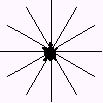 έστω στην άσκηση να έχω 7 ακτίνες τότε Επίσης, αντί για την Μπορούμε να βάλουμε και να κάνουμε την ίδια δουλειά με χρήση μίας αντί για 2 εντολώνΠαράδειγμα: ΑστέριΑπαιτείται να γίνει ο Υπολογισμός των μοιρών των γωνιών.  Έχουμε 2 γωνίες: μία των 120ο και η επόμενη των 60ο μιας και το άθροισμά τους είναι 180ο Έστω: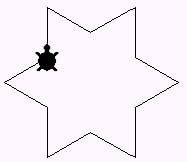 Y  μοίρες της κάθε γωνίαςΧ  ο αριθμός των γωνιών ή πλευρών ή ακτινών